2016年クライミング基礎講習会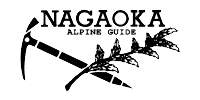 　　　　　　　　Alpine Guide Office NAGAOKA　「岩壁を攀じる」一見難しいようですが、実はキチンとした手順を持ってすれば、とても楽しい事なのです。今回は要望にお応えして、初心者でも始めての人でも参加できるイベントを企画いたしました。この機会に安全で楽しいクライミングデビューをいたしませんか。＜机上日時＞　2016年3月18日（金）　定員20名　　講習費　500円　　　　　　　19時〜20時30分　　　ICI石井スポーツ高崎前橋店＜実践日時＞　2016年3月19日（土） ＜体験場所＞　榛名黒岩クライミングエリア＜集合時間＞　午前8時30分　現地榛名黒岩駐車場　又は7時30分 高崎駅　　＜募集人数＞　15名　　＊定員になり次第締め切りとさせていただきます。＜講習費用＞　一人8000円　　　　　＊参加賞があります。＜必要装備＞　運動の出来る服装、ハーネス、クライミングシューズ、確保器、ヘルメット、チョーク、昼食、飲料、ウインドブレイカー等（ハーネス、ヘルメット、等レンタル有り）＜講　　師＞　国際山岳ガイド　長岡健一　他アシスタント数名アルパインガイドオフィスNAGAOKA 長岡 健一　 090−3148−8300　   e-mail　uiagmguide-kenny@xp.wind.jp　　　　　　　　　　　　　　　　　ガイド・講習会／参加申込書　　　　　　　　 年　　月　　日＜参加企画名＞　　　　　　　　　　　　　＜参加希望日＞　　　年　　　　月　　　　日〜　　　日　　　　　　　　　　　　　　　　　　　＜生年月日＞西暦　　　　年　　　　月　　　日　　　　歳　　〒　　‐　　　　　　　　　　　　　　　　　　　　　　　　　　　　　　　　　　　               　＜携帯＞　　　　　　－　　　　　　　－ 　　　　　　　　　　 ＜血液型＞      　　　　　　　　　　＜連 絡 先＞　　　　－　　　　　　－　　　　　　　　　＜e-mail＞　　　　　　　　　　　　　　　　　　　　　　＜緊急連絡先住所＞　　　　　　　　　　　　　　　　　　　　＜電話＞　　　　－　　　　　－　　　　　　＜岩登り経験年数＞　有(年数　　 年) 　　　　 無し　　＜アイスの経験＞　有(年数　　　　 年) 　　　　　 無し　　　＜装備の貸し出し希望品目＞　　　　　　　　　　　　　　　　　　　　　　　　　　　　　　　　　　　　　